國立員林農工 105 學年度第 一 學期活動紀錄主題□行政業務▇性平教育□品格教育□衛生教育□環境教育■國際教育□家庭教育□語文教育■生命教育□生涯發展□就業輔導□專業技能□藝術教育□科學教育□體育教育□其他               □行政業務▇性平教育□品格教育□衛生教育□環境教育■國際教育□家庭教育□語文教育■生命教育□生涯發展□就業輔導□專業技能□藝術教育□科學教育□體育教育□其他               □行政業務▇性平教育□品格教育□衛生教育□環境教育■國際教育□家庭教育□語文教育■生命教育□生涯發展□就業輔導□專業技能□藝術教育□科學教育□體育教育□其他               □行政業務▇性平教育□品格教育□衛生教育□環境教育■國際教育□家庭教育□語文教育■生命教育□生涯發展□就業輔導□專業技能□藝術教育□科學教育□體育教育□其他               活動名稱解開性別的枷鎖-國際女童日研討會解開性別的枷鎖-國際女童日研討會解開性別的枷鎖-國際女童日研討會解開性別的枷鎖-國際女童日研討會辦理單位學務處學務處協辦單位時間105年10月105年10月地點大會議室參與教師2人2人參與學生68人內容概述1.國際女童日的由來2.聯合國以人權為中心的國際日3.國際女童的悲歌4.東非的貧窮少女-雛妓5.童婚的悲歌     6.伊斯蘭的性別枷鎖7.勇敢對抗童婚的伊斯蘭少女8.印度孟買的紅燈區少女  9.17歲的馬拉拉，17歲的我10.十七歲的諾貝、爾獎得主11.習俗、傳統、人權的天平12.千年陋習—割禮 、傳統與人權之辯13.重男輕女:來不及看見世界的新生命與文盲14.關於台灣女孩日15.我們可以做什麼?16.微小的行動:Free the girl(台灣) 雷恩井(加拿大)17.學生研討18.繪製女童地圖1.國際女童日的由來2.聯合國以人權為中心的國際日3.國際女童的悲歌4.東非的貧窮少女-雛妓5.童婚的悲歌     6.伊斯蘭的性別枷鎖7.勇敢對抗童婚的伊斯蘭少女8.印度孟買的紅燈區少女  9.17歲的馬拉拉，17歲的我10.十七歲的諾貝、爾獎得主11.習俗、傳統、人權的天平12.千年陋習—割禮 、傳統與人權之辯13.重男輕女:來不及看見世界的新生命與文盲14.關於台灣女孩日15.我們可以做什麼?16.微小的行動:Free the girl(台灣) 雷恩井(加拿大)17.學生研討18.繪製女童地圖1.國際女童日的由來2.聯合國以人權為中心的國際日3.國際女童的悲歌4.東非的貧窮少女-雛妓5.童婚的悲歌     6.伊斯蘭的性別枷鎖7.勇敢對抗童婚的伊斯蘭少女8.印度孟買的紅燈區少女  9.17歲的馬拉拉，17歲的我10.十七歲的諾貝、爾獎得主11.習俗、傳統、人權的天平12.千年陋習—割禮 、傳統與人權之辯13.重男輕女:來不及看見世界的新生命與文盲14.關於台灣女孩日15.我們可以做什麼?16.微小的行動:Free the girl(台灣) 雷恩井(加拿大)17.學生研討18.繪製女童地圖1.國際女童日的由來2.聯合國以人權為中心的國際日3.國際女童的悲歌4.東非的貧窮少女-雛妓5.童婚的悲歌     6.伊斯蘭的性別枷鎖7.勇敢對抗童婚的伊斯蘭少女8.印度孟買的紅燈區少女  9.17歲的馬拉拉，17歲的我10.十七歲的諾貝、爾獎得主11.習俗、傳統、人權的天平12.千年陋習—割禮 、傳統與人權之辯13.重男輕女:來不及看見世界的新生命與文盲14.關於台灣女孩日15.我們可以做什麼?16.微小的行動:Free the girl(台灣) 雷恩井(加拿大)17.學生研討18.繪製女童地圖成 績本活動無競賽成績 本活動無競賽成績 本活動無競賽成績 本活動無競賽成績 活動照片活動照片活動照片活動照片活動照片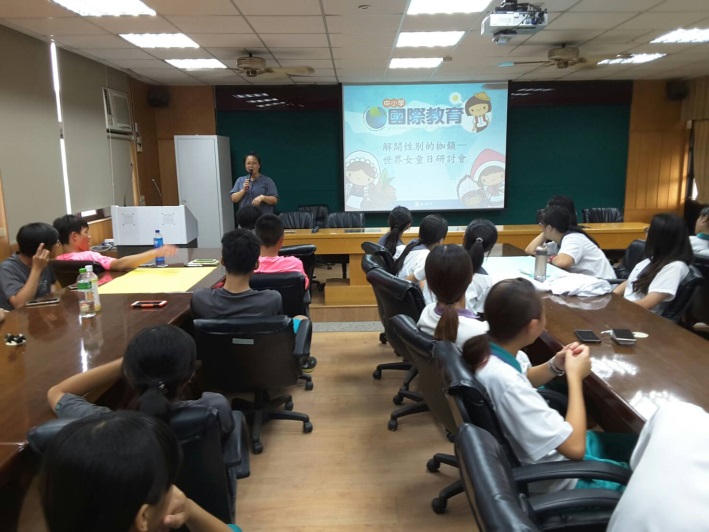 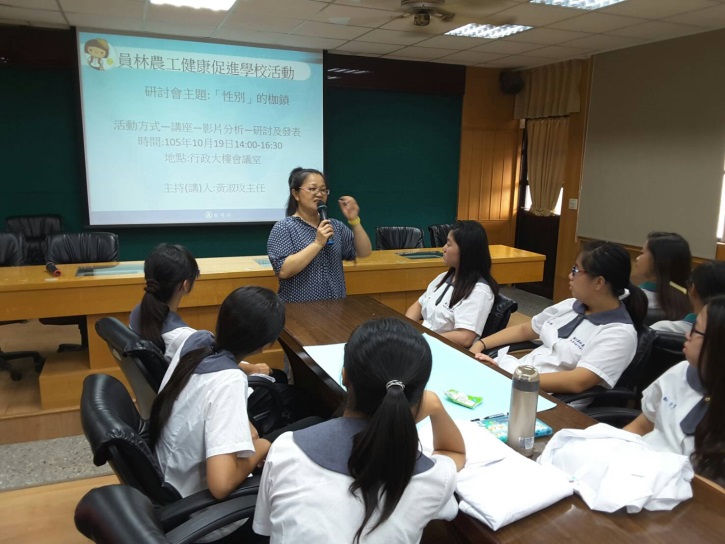 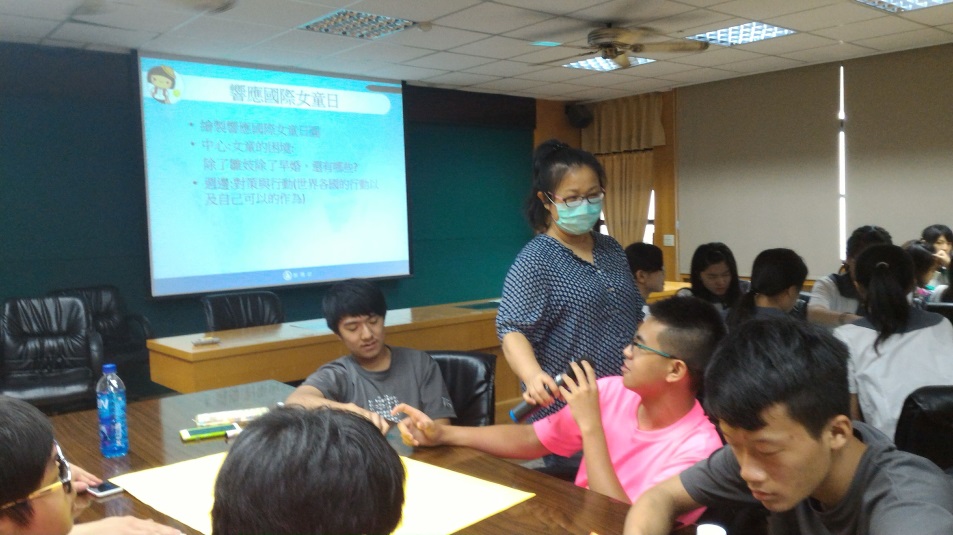 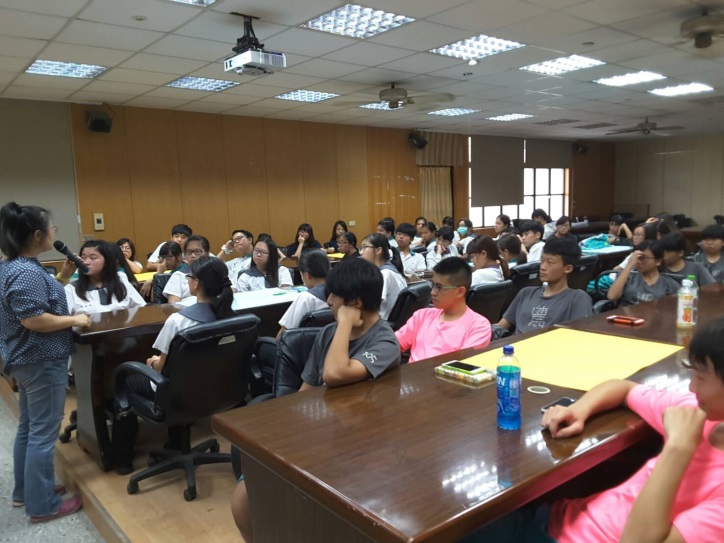 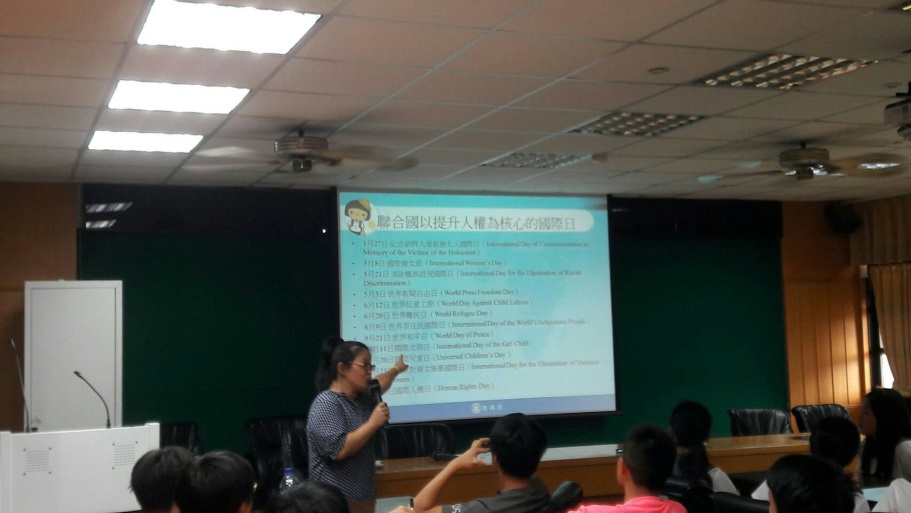 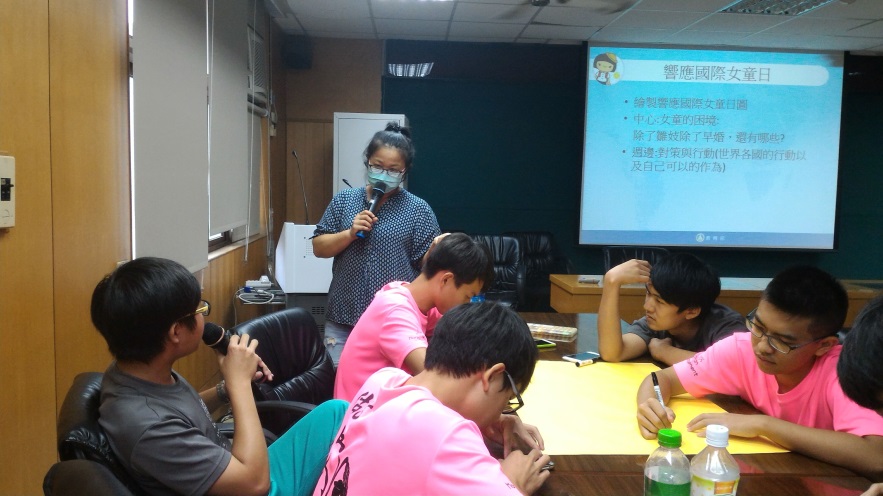 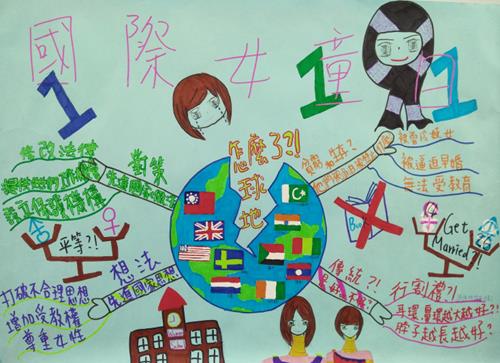 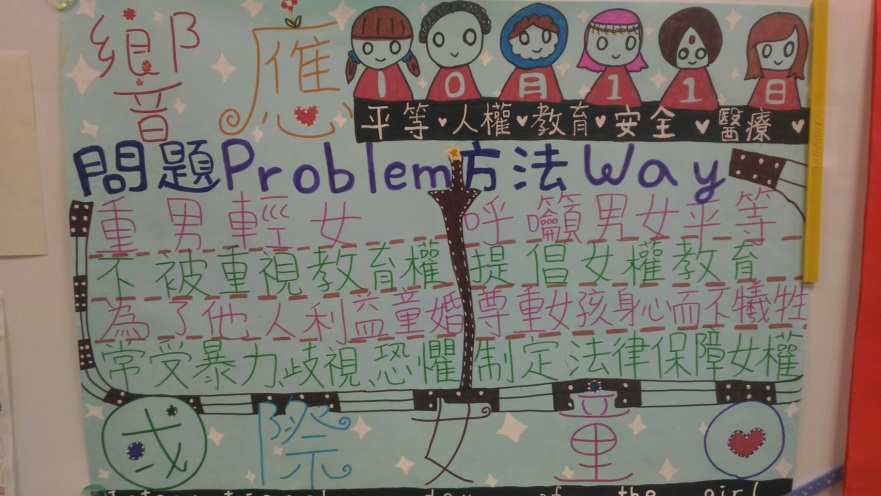 